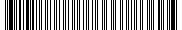 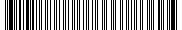 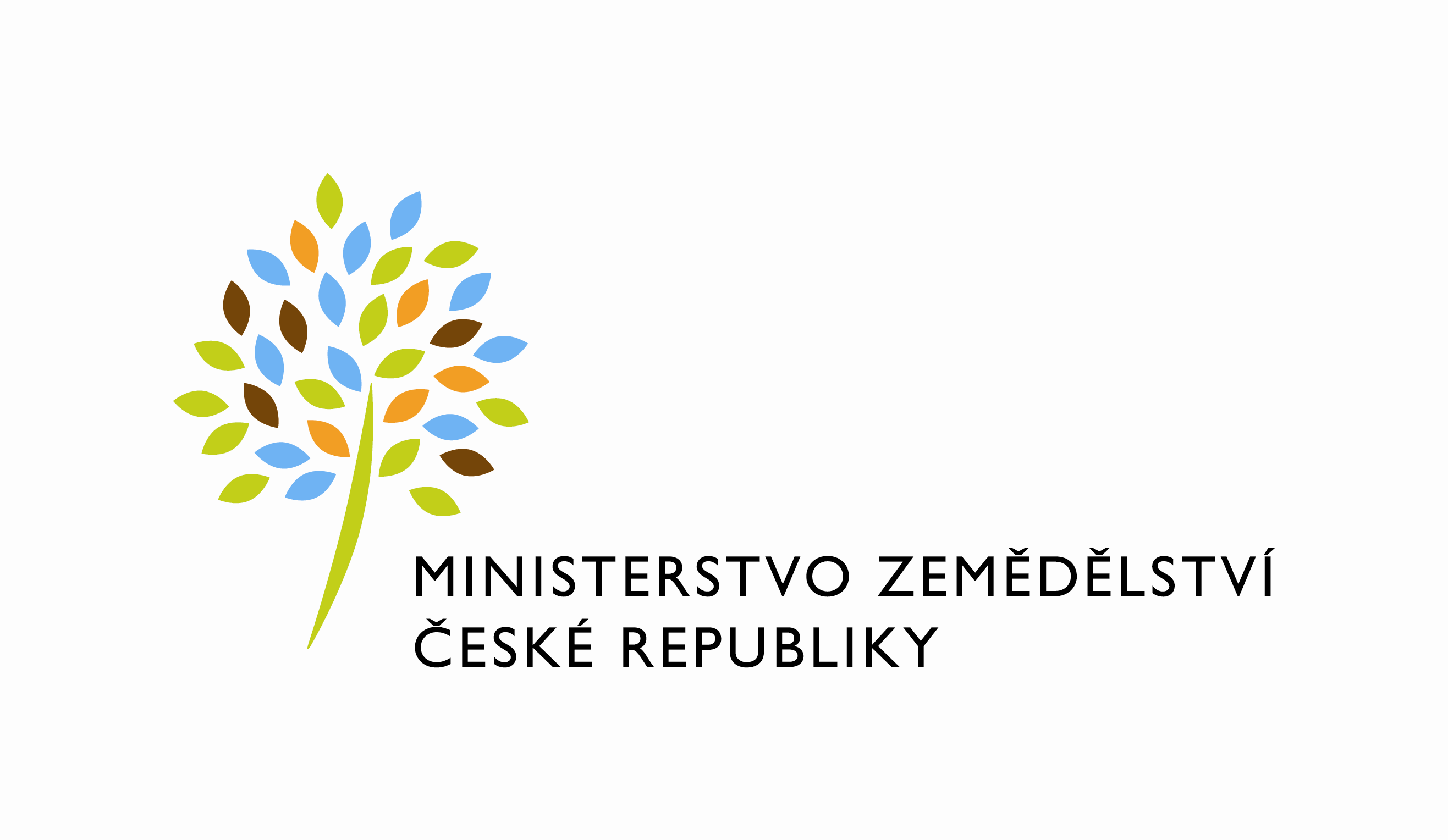  Číslo smlouvy pronajímatele: 244-2020-11141Číslo dodatku pronajímatele: 244-2020-11141/1Dodatek č. 1ke smlouvě o nájmu prostor sloužících k podnikání, kterým se mění v níže uvedeném rozsahu smlouva o nájmu prostor sloužících k podnikání ze dne 21. 3. 2020Česká republika - Ministerstvo zemědělství  se sídlem Těšnov 65/17, Nové Město, 110 00 Praha 1, za kterou právně jedná Mgr. Pavel Brokeš, ředitel odboru vnitřní správy, na základě Organizačního řádu Ministerstva zemědělství v platném znění, IČ: 00020478DIČ: CZ00020478 (v postavení osoby povinné k dani dle § 5 odst. 1 věty druhé a plátce dle§ 6 zákona č. 235/2004 Sb., o dani z přidané hodnoty, ve znění pozdějších předpisů)bankovní spojení: ČNB Praha 1číslo účtu: 19-1226001/0710 - nájem                       1226001/0710 – službyKontaktní osoba:    Ing. Vlasta Ficková, odborný referentse sídlem:	      Tyršova 59, 547 01 Náchodtelefonní spojení:    724 079 514  e-mail:                     vlasta.fickova@mze.cz(dále jen „pronajímatel“ na straně jedné) aOkresní agrární  komora  Rychnov nad Kněžnouse sídlem:  Jiráskova 1320, 516 01 Rychnov nad Kněžnouzapsaná v obchodním rejstříku vedeném u Krajského soudu v Hradci Královézastoupená:  xxxxxxxxxxxxxx, předsedou  představenstva OAK RKIČ: 48172863DIČ: CZ48172863, Neplátce DPHbankovní spojení: 6007907-534/2100(dále jen „nájemce“ – na straně druhé)(a oba společně „smluvní strany“)Článek IPředmět dodatkuSmluvní strany uzavírají s odkazem na čl. IX. bod 2) Smlouvy o nájmu prostor sloužících k podnikání v budově ve vlastnictví České republiky s právem hospodaření pro Ministerstvo zemědělství, Jiráskova 1320, 516 01 Rychnov nad Kněžnou, zapsané v katastru nemovitostí na pozemku číslo 1303/4, 1303/5 na listu vlastnictví č. 242, katastrální území Rychnov nad Kněžnou, vedeném Katastrálním úřadem pro Královéhradecký kraj – pracoviště v Rychnově nad Kněžnou uzavřené dne 28. 1. 2019, dodatek, jehož předmětem je úprava následujícího ujednání smlouvy (dále jen „smlouva“).Článek IIPředmět nájmu1)  Ustanovení Článku II. bod 2) smlouvy se tímto dodatkem vypouští a nahrazuje se textem:Předmětem nájmu upraveného touto smlouvou je nebytový prostor - sklepní prostor č. 123               o  celkové výměře 8,28 m2 v 1. nadzemním podlaží budovy Jiráskova ul. č. p. 1320.2) Ustanovení Článku III. Bod 1) smlouvy se tímto dodatkem mění takto:Nájemce bude pronajaté prostory využívat jako prostory skladu pro umístění agendy ze své administrativní činnosti. Nájemce se zavazuje využívat předmět nájmu sloužícího podnikání pro tento účel.3) Ustanovení Článku V. bod 1 smlouvy se tímto dodatkem takto:Nájemné za předmět nájmu činí Kč 400,- Kč bez DPH za 1m2/rok, měsíc, tj. 3312,-  Kč bez DPH ročně.   Nájemné je stanoveno po dohodě smluvních stran nejméně ve výši v místě obvyklé v době uzavření nájemní smlouvy s přihlédnutím k nájemnému za nájem obdobných nebytových prostor za obdobných podmínek. V souladu s ustanovením § 56a zákona č. 235/2004 Sb.,  o dani z přidané hodnoty, ve znění pozdějších předpisů, je nájem nemovité věci osvobozen od DPH.  Článek IIIZávěrečná ustanoveníTento dodatek vstupuje v platnost dnem podpisu oběma smluvními stranami a sjednává se s účinností od 1. 3. 2022.Ostatní ujednání smlouvy se nemění.Dodatek je vyhotoven ve čtyřech stejnopisech, každý s platností originálu, z nichž pronajímatel i nájemce obdrží po dvou stejnopisech.Smluvní strany prohlašují, že se s tímto dodatkem seznámily a s jeho obsahem souhlasí a na důkaz své svobodné a určité vůle jej podepisují.Nájemce svým podpisem níže potvrzuje, že souhlasí s tím, aby byl uveřejněn obraz tohoto dodatku a dalších dokumentů od tohoto dodatku odvozených, stejně jako obraz smlouvy, od níž je dodatek odvozen, a jejich případných změn (dodatků) a dalších dokumentů od této smlouvy odvozených, včetně metadat požadovaných k uveřejnění dle zákona č. 340/2015 Sb., o registru smluv. Smluvní strany se dohodly, že podklady dle předchozí věty odešle za účelem jejich uveřejnění správci registru smluv pronajímatel. Tím není dotčeno právo nájemce k jejich odeslání.Příloha Dodatku:Příloha č. 1 Dodatku č. 1 –  Situační plán budovy zobrazující předmět nájmu V Praze dne:    27.1.2022                                      V Rychnově n. Kněžnou dne: 7.2.2022Za pronajímatele:                                                   Za nájemce:   …….………………………………………                …..………….…………………………….….                                         Česká republika – Ministerstvo zemědělství                  Okresní agrární komora                                                                 Mgr. Pavel Brokeš                                                xxxxxxxxxxxxxxx                  ředitel odboru vnitřní správy                                předseda představenstva